Re: Member NameRCSLT Membership No: RCXXXXXXXHCPC Registration No: SPXXXXXTo Whom It May Concern,Please accept this letter as confirmation that the above mentioned member is a registered and practicing Speech and Language Therapist and therefore falls under frontline health and social care workers who are eligible for vaccination. As defined by the Joint Committee on Vaccination and Immunisation guidance: health-ni.gov.uk.Regards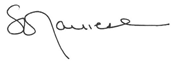 Steve Jamieson MSc BSc (Hons) RNChief Executive Royal College of Speech & Language Therapists